ТРЕБОВАНИЕ НА предоставление информации из реестраПрошу предоставить следующую информацию: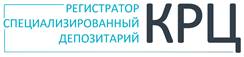 www.regkrc.ru(861) 255-34-03Наименование паевого инвестиционного фондаНаименование паевого инвестиционного фондаНаименование паевого инвестиционного фондаНаименование паевого инвестиционного фондаНаименование паевого инвестиционного фондаНаименование паевого инвестиционного фондаНаименование паевого инвестиционного фондаНаименование паевого инвестиционного фондаРегистрационный номер правил доверительного управления паевого инвестиционного фондаРегистрационный номер правил доверительного управления паевого инвестиционного фондаРегистрационный номер правил доверительного управления паевого инвестиционного фондаРегистрационный номер правил доверительного управления паевого инвестиционного фондаРегистрационный номер правил доверительного управления паевого инвестиционного фондаРегистрационный номер правил доверительного управления паевого инвестиционного фондаРегистрационный номер правил доверительного управления паевого инвестиционного фондаРегистрационный номер правил доверительного управления паевого инвестиционного фондаСведения о зарегистрированном/ ином лице:Сведения о зарегистрированном/ ином лице:Сведения о зарегистрированном/ ином лице:Сведения о зарегистрированном/ ином лице:Сведения о зарегистрированном/ ином лице:Сведения о зарегистрированном/ ином лице:Сведения о зарегистрированном/ ином лице:Сведения о зарегистрированном/ ином лице:Сведения о зарегистрированном/ ином лице:Сведения о зарегистрированном/ ином лице:Сведения о зарегистрированном/ ином лице:Сведения о зарегистрированном/ ином лице:Сведения о зарегистрированном/ ином лице:Сведения о зарегистрированном/ ином лице:Сведения о зарегистрированном/ ином лице:Сведения о зарегистрированном/ ином лице:Сведения о зарегистрированном/ ином лице:Сведения о зарегистрированном/ ином лице:Сведения о зарегистрированном/ ином лице:Сведения о зарегистрированном/ ином лице:Сведения о зарегистрированном/ ином лице:№ счета: ______________________№ счета: ______________________№ счета: ______________________№ счета: ______________________№ счета: ______________________№ счета: ______________________№ счета: ______________________№ счета: ______________________№ счета: ______________________№ счета: ______________________№ счета: ______________________№ счета: ______________________№ счета: ______________________№ счета: ______________________№ счета: ______________________№ счета: ______________________№ счета: ______________________№ счета: ______________________№ счета: ______________________№ счета: ______________________№ счета: ______________________ владелец владелец номинальный держатель номинальный держатель доверительный управляющий доверительный управляющий доверительный управляющий доверительный управляющий доверительный управляющий депозитный счет депозитный счет счет инвестиционного товарищества счет инвестиционного товарищества счет эскроу-агента счет эскроу-агента счет ОДС счет ОДС счет ОДС лицо, в пользу которого установлено обременение лицо, в пользу которого установлено обременение иноеФ.И.О. /Полное наименование Ф.И.О. /Полное наименование Ф.И.О. /Полное наименование Ф.И.О. /Полное наименование Ф.И.О. /Полное наименование Ф.И.О. /Полное наименование Наименование (вид) документаНаименование (вид) документаНаименование (вид) документаНаименование (вид) документаНаименование (вид) документаНаименование (вид) документаНаименование (вид) документаСерияНомер /ОГРННомер /ОГРННомер /ОГРННомер /ОГРНДата выдачи (присвоения)Дата выдачи (присвоения)Дата выдачи (присвоения)Дата выдачи (присвоения)Дата выдачи (присвоения) Выписка из реестра о текущем состоянии счета Выписка из реестра о текущем состоянии счета Выписка из реестра о текущем состоянии счета Выписка из реестра о текущем состоянии счета Выписка из реестра о текущем состоянии счета Выписка из реестра о текущем состоянии счета Выписка из реестра о состоянии счета на указанную дату: Выписка из реестра о состоянии счета на указанную дату: Выписка из реестра о состоянии счета на указанную дату: Выписка из реестра о состоянии счета на указанную дату:_________________ 20___ г._________________ 20___ г. Отчет о проведенных операциях за период: Отчет о проведенных операциях за период: Отчет о проведенных операциях за период:с ________________ 20___ г. по  ________________20___ г.с ________________ 20___ г. по  ________________20___ г.с ________________ 20___ г. по  ________________20___ г. Отчет (уведомление) о совершении следующей операции: Отчет (уведомление) о совершении следующей операции: Отчет (уведомление) о совершении следующей операции: Отчет (уведомление) о совершении следующей операции: Отчет (уведомление) о совершении следующей операции: Отчет (уведомление) о совершении следующей операции:Тип операции:Документы, на основании которых совершена операция:Документы, на основании которых совершена операция:Документы, на основании которых совершена операция:Документы, на основании которых совершена операция:Документы, на основании которых совершена операция:Документы, на основании которых совершена операция: Выписка из реестра о состоянии счета на указанную дату, с дополнительной информацией: Выписка из реестра о состоянии счета на указанную дату, с дополнительной информацией: Выписка из реестра о состоянии счета на указанную дату, с дополнительной информацией: Выписка из реестра о состоянии счета на указанную дату, с дополнительной информацией: Выписка из реестра о состоянии счета на указанную дату, с дополнительной информацией: Выписка из реестра о состоянии счета на указанную дату, с дополнительной информацией:_________________ 20___ г.Сведение из анкетных данныхСведение из анкетных данныхСведения из информации по лицевому счетуСведения из информации по лицевому счету  Отчет (информация) об обременении инвестиционных паев  Отчет (информация) об обременении инвестиционных паев  Отчет (информация) об обременении инвестиционных паев  Отчет (информация) об обременении инвестиционных паев  Отчет (информация) об обременении инвестиционных паев  Отчет (информация) об обременении инвестиционных паев Отчет (информация) об обременении инвестиционных паев на указанную дату: Отчет (информация) об обременении инвестиционных паев на указанную дату: Отчет (информация) об обременении инвестиционных паев на указанную дату: Отчет (информация) об обременении инвестиционных паев на указанную дату: Отчет (информация) об обременении инвестиционных паев на указанную дату:«____» ________________20___ г. Иная информация: _________________________________________________________________________________________________________________________________________________________________________________________ Иная информация: _________________________________________________________________________________________________________________________________________________________________________________________ Иная информация: _________________________________________________________________________________________________________________________________________________________________________________________ Иная информация: _________________________________________________________________________________________________________________________________________________________________________________________ Иная информация: _________________________________________________________________________________________________________________________________________________________________________________________ Иная информация: _________________________________________________________________________________________________________________________________________________________________________________________Способ получения документа:Способ получения документа:Способ получения документа:Способ получения документа:Способ получения документа:В месте подачи запросаЭлектронный документ (при наличии договора ЭДО)Электронный документ (при наличии договора ЭДО)Заказным письмом по адресу**:Заказным письмом по адресу**:Заказным письмом по адресу**:**Отправка документов заказным письмом осуществляется только при оплате указанных услуг.**Отправка документов заказным письмом осуществляется только при оплате указанных услуг.**Отправка документов заказным письмом осуществляется только при оплате указанных услуг.**Отправка документов заказным письмом осуществляется только при оплате указанных услуг.**Отправка документов заказным письмом осуществляется только при оплате указанных услуг.Дата заполнения «______» ________________ 20___ г.Дата заполнения «______» ________________ 20___ г.Дата заполнения «______» ________________ 20___ г.Дата заполнения «______» ________________ 20___ г.Дата заполнения «______» ________________ 20___ г.Дата заполнения «______» ________________ 20___ г.Дата заполнения «______» ________________ 20___ г.Дата заполнения «______» ________________ 20___ г.Дата заполнения «______» ________________ 20___ г.Подпись зарегистрированного лицаПодпись зарегистрированного лицаПодпись зарегистрированного лицаПодпись зарегистрированного лицаПодпись зарегистрированного лицаПодпись зарегистрированного лицаПодпись зарегистрированного лицаПодпись зарегистрированного лицаПодпись зарегистрированного лицауполномоченного представителя, действующего на основании уполномоченного представителя, действующего на основании уполномоченного представителя, действующего на основании уполномоченного представителя, действующего на основании уполномоченного представителя, действующего на основании уполномоченного представителя, действующего на основании уполномоченного представителя, действующего на основании уполномоченного представителя, действующего на основании уполномоченного представителя, действующего на основании №отГ.Г.Г.(подпись)(подпись)(подпись)(подпись)Фамилия И.О.Фамилия И.О.Отметки Управляющей компании/Агента:ПРИНЯТО: _______________________________(наименование организации)Подпись поставлена в присутствии уполномоченного лица__________________________________/___________ /(Ф.И.О., должность ответственного исполнителя)       (подпись)вх. № _______________ от «_____» _____________ 20__ г.М.П.ЗАПОЛНЯЕТСЯ РАБОТНИКОМ АО «КРЦ»ЗАПОЛНЯЕТСЯ РАБОТНИКОМ АО «КРЦ»Отметка о принятииОтметка об исполненииВх. №_______________________________________________                                                              (дата)_____________________________________________________(Ф.И.О. работника АО «КРЦ»)                          (подпись)№ исх. документа_____________________________________________                                                              (дата)_____________________________________________________(Ф.И.О. работника АО «КРЦ»)                          (подпись)